PRESTON GRANGE PRIMARY SCHOOL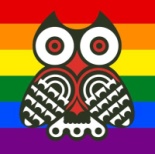 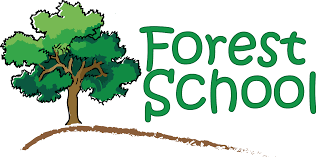 Forest School is an exciting educational ethos that focuses on developing children's personal, social and emotional development through attending regular outdoor woodland experiences. At Preston Grange Primary School, we believe the ethos of Forest Schools is to allow children the outdoor space and time to develop skills, interests and understanding through engaging in a wide variety of activities providing practical, hands on experiences. The forest school ethos is embedded in our school forest school policy.Miss Beavers is our qualified level 3 Forest school practitioner, holding an up to date Forest school first aid certificate. Miss Beavers has attended all the relevant training and has successfully completed her forest school practical tests.Children partake in many exciting hands-on activities during their sessions. Using tools is an important part of Forest School sessions, as it enables children to develop new, practical skills that help them develop self-confidence. We aim to keep tools maintained to an immaculate safe standard. Children will be taught how to handle tools properly and to treat them with respect. We aim to provide high quality tool sessions. At the beginning of each tool session the children will be given a ‘tool talk’ to explain exactly how to use the tool. Miss Beavers will not allow the children to use tools until they are ready in every way, emotionally and physically.Clothing information will be given to children and their parent/carers prior to their forest school session. The basic clothing would be as followed:Winter- waterproofs/coat/fleece/jumpers/hats/scarf/gloves/trousers/wellies or any other sturdy footwear. Summer- waterproofs/ long sleeved thin top/ trousers/sunhats/sun cream/wellies or any other sturdy footwear.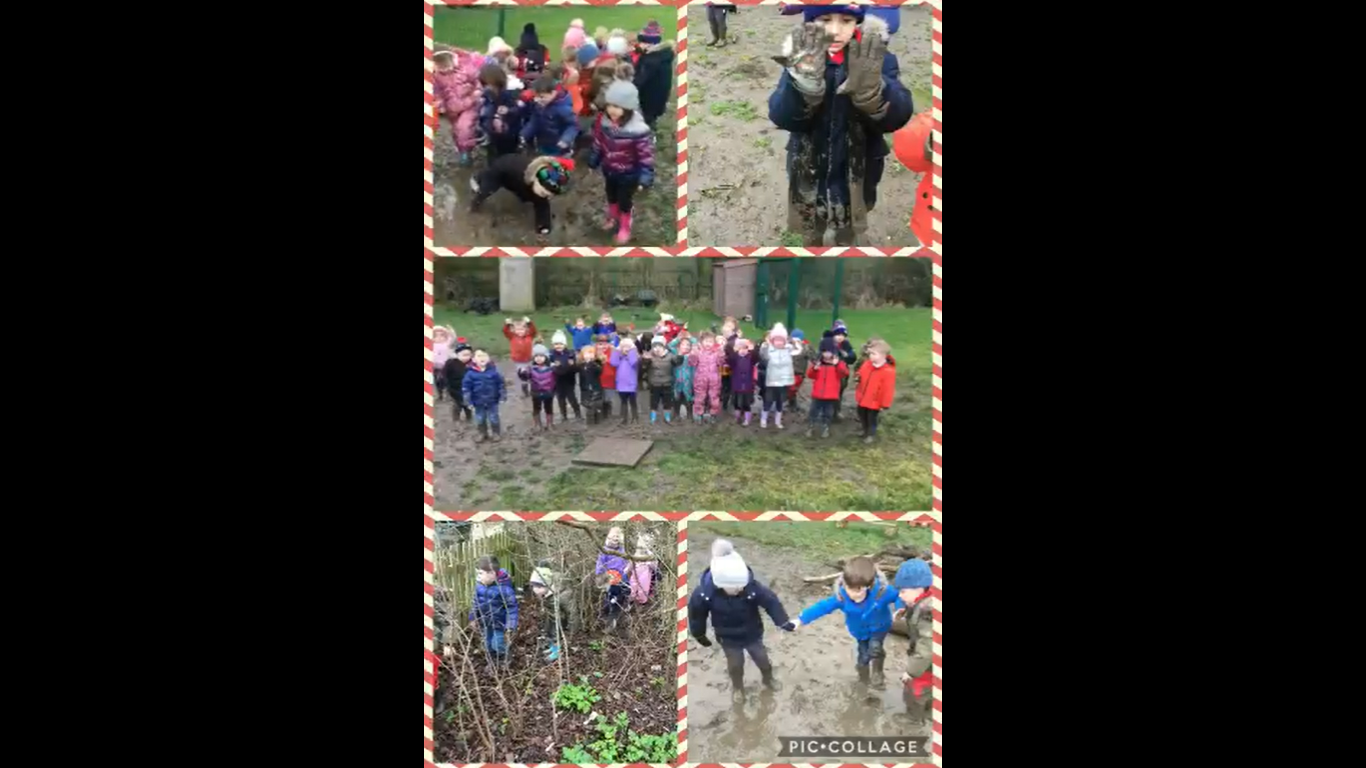 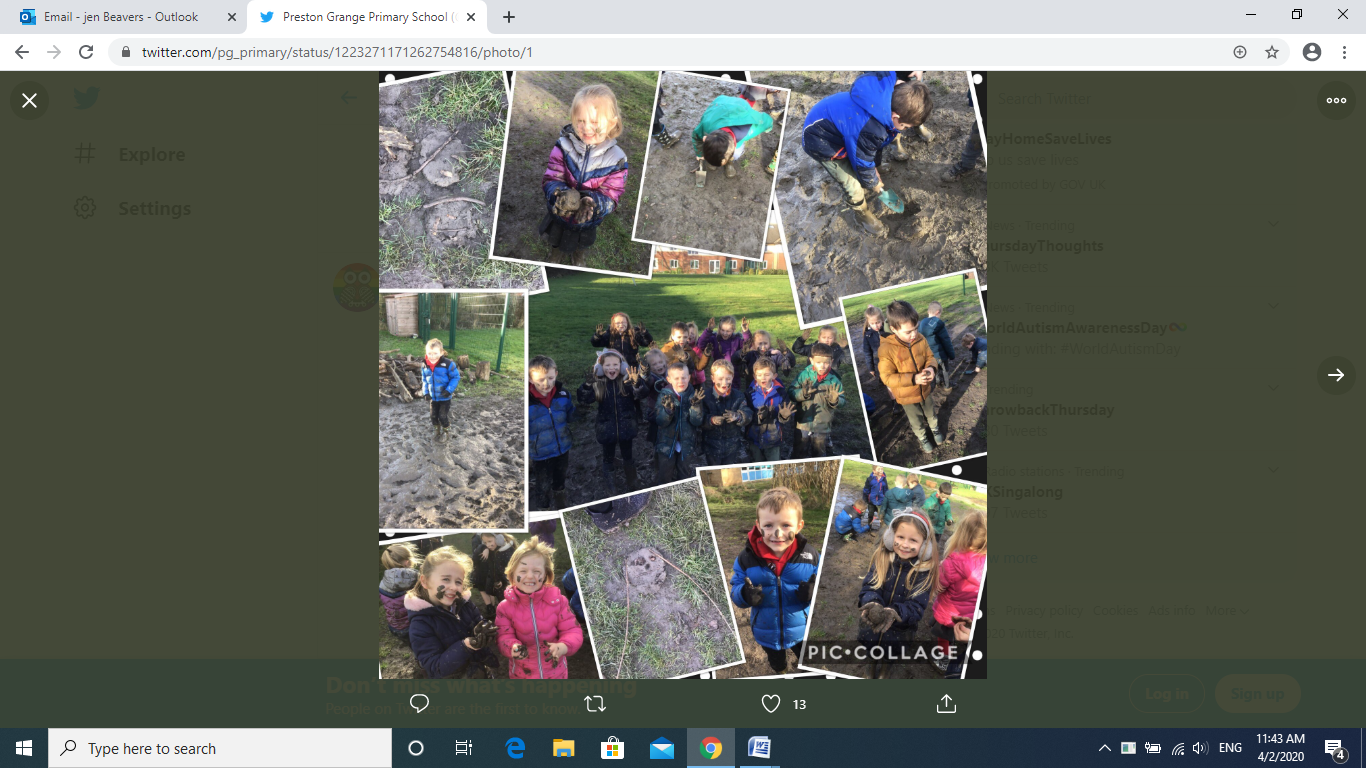 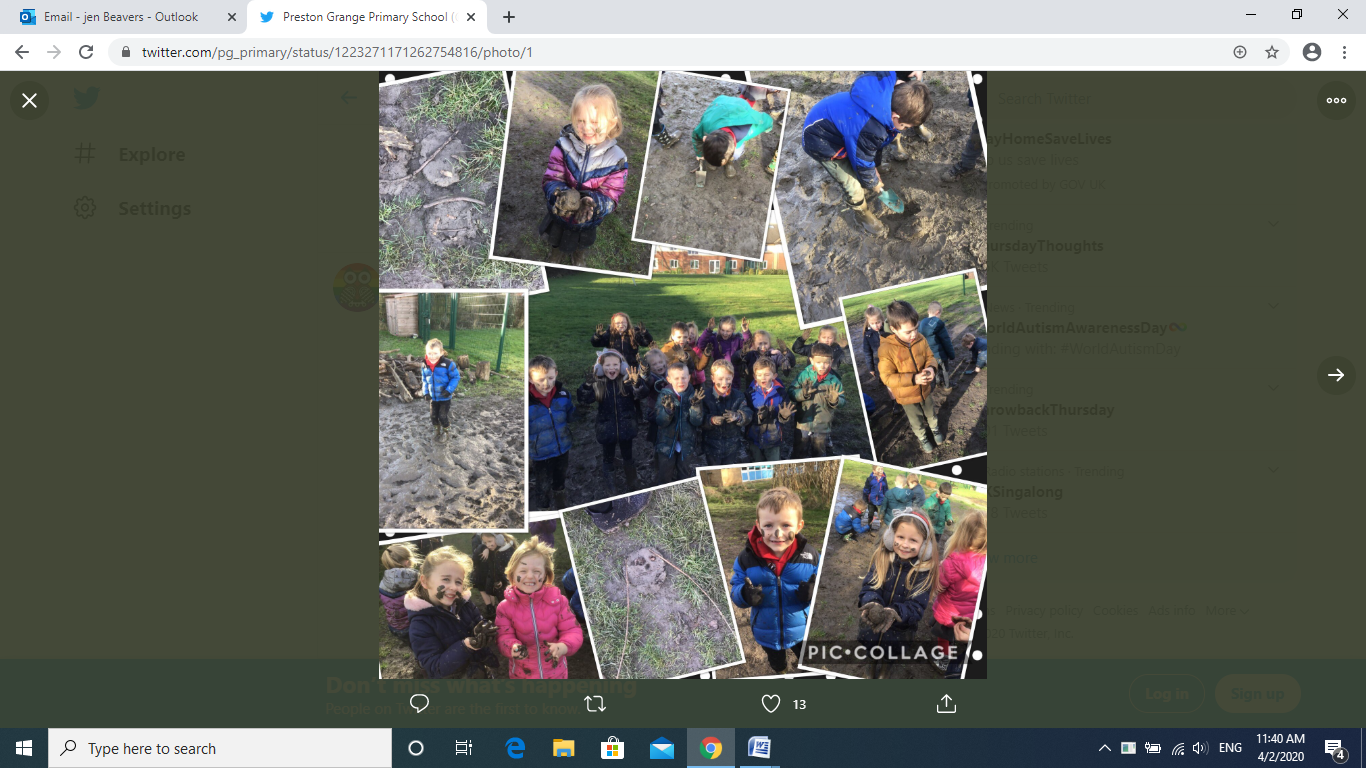 